Carte d’affaire Laura Harvey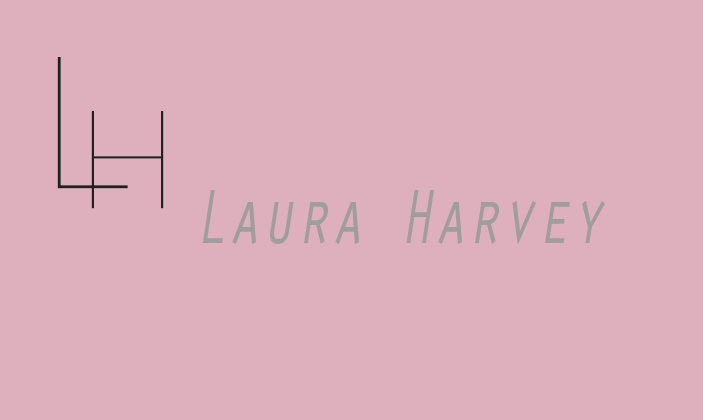 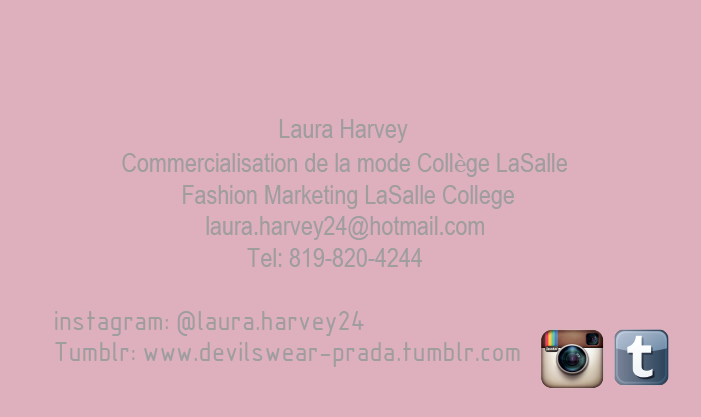 